21 марта Богучарская центральная районная библиотека в рамках Недели деткой и юношеской книги провела литературный квест «Потерянное послание» для 2 и 4 классов МКОУ «Дьяченковская СОШ». Перед началом игры ребята разделились на две команды, определились с названием и капитаном, что помогло им погрузиться в настоящий приключенческий мир. Во время игры дети попробовали найти послание, которое спрятано в книге. Участники должны были пройти как можно быстрее восемь станций с максимальным количеством баллов за самое короткое время, собрать по кусочкам секретное послание.В процессе игры ребята двигались по уровням, решая различные задания – активные, логические, поисковые. В итоге победила команда 2 класса, она быстрее отыскала клад, проявив смекалку, наблюдательность, находчивость и сообразительность.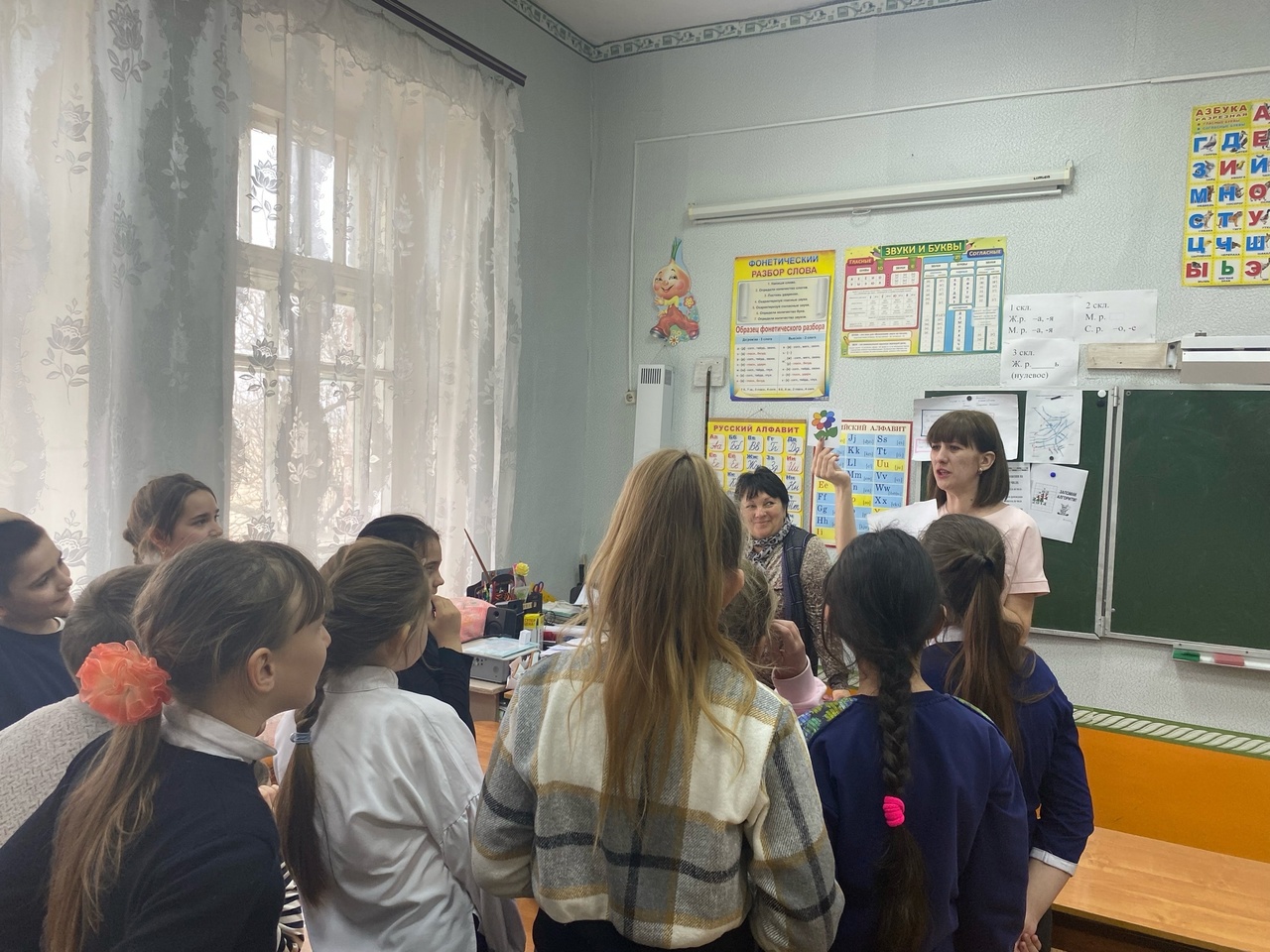 